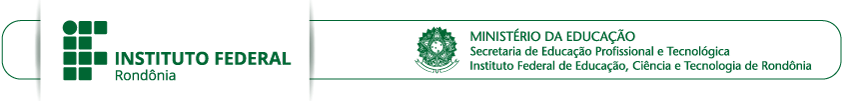 ANEXOS AO EDITAL Nº 15/2018/REIT - PROPESP/IFRO(ANEXO A - Edital n°15/IFRO/2018)ANEXO B- Itens requeridos para o Projeto de Pesquisa(anexo ao Edital n° 15/IFRO/2018)Anexo C- Modelo de Plano de Trabalho do BOLSISTA(ANEXO AO EDITAL Nº 15 / IFRO/ 2018)Anexo D -  declaração sobre necessidade ou não de aprovação em comitês (ANEXO AO EDITAL Nº 15 / IFRO/ 2018)DeclaraçãoEu, _________________________________________, pesquisador responsável pelo projeto declaro o Projeto submetido ao presente Edital: Não necessitará das seguintes autorizações:( ) CEP;( ) CEUA;(  ) Licença Ambiental;(  ) Autorização para visitas em áreas específicas;(  ) Entre Outros.Caso seja detectado que minha pesquisa está sendo desenvolvida de forma irregular e sem autorização pelo Comitê responsável, tenho consciência que meu projeto será automaticamente desclassificado, independente da fase em que esteja. Declaro ainda estar ciente de que, caso ocorra a situação irregular prevista, terei que restituir ao IFRO os recursos recebidos indevidamente, conforme a legislação em vigor._____________, _______ de _________________ de 2018. __________________________________Assinatura do(a) Pesquisador(a)Anexo e- Modelo de TERMO DE COMPROMISSO do(a) bolsista(ANEXO AO EDITAL Nº 15 / IFRO/ 2018)Termo de CompromissoEu, _________________________________________, aluno(a) regularmente matriculado(a) no Curso _______________________________________________, Câmpus ___________________________, com Registro Geral nº___________________ e CPF No_______________________ declaro para os devidos fins que tenho ciência dos requisitos e compromissos de bolsista, listados em Edital, bem como das atividades que serão por mim desenvolvidas de acordo com Plano de Trabalho  da Pesquisa ___________________________________________________. Comprometo-me a desenvolver todas as etapas e atividades sob minha responsabilidade e sob a orientação do(a) Servidor(a) ___________________________________________________________. Declaro ainda estar ciente de que, caso não cumpra as atividades previstas em meu Plano de Trabalho, terei que restituir ao IFRO as mensalidades (bolsas) recebidas indevidamente, conforme a legislação em vigor._____________, _______ de _________________ de 2018. __________________________________Assinatura do(a) BolsistaANEXO F- MODELO DE TERMO DE COMPROMISSO DO (A) COORDENADOR(A) (ANEXO AO EDITAL Nº 15 / IFRO/ 2018)Termo de CompromissoEu, __________________________________________, Servidor(a) do Instituto Federal de Educação, Ciência e Tecnologia de Rondônia, cargo, _______________________________, lotado(a) no Câmpus ___________________________, portador (a) do RG No______________________________ e CPF No _________________________ declaro, para os devidos fins, que tenho ciência dos requisitos e compromissos de coordenador do projeto, listados em Edital. Comprometo-me a acompanhar todas as etapas e atividades da Pesquisa intitulada _____________________________________________________________________ e, ainda, utilizar os recursos da taxa de bancada exclusivamente para o desenvolvimento do projeto acima citado, conforme orçamento incluso no projeto, e em acordo com as normas estabelecidas em Edital e na Resolução CONSUP n°23/2015. Estou ciente de que a não execução do projeto ou uso indevido dos recursos implica em devolução dos mesmos ao IFRO, conforme a legislação em vigor. Declaro ainda que, caso seja necessário à realização de qualquer alteração no projeto originalmente aprovado, tomarei todas as providências cabíveis junto a Pró-Reitoria de Pesquisa, Inovação e Pós-Graduação aguardando manifestação da mesma em relação à solicitação realizada.____________, _______ de _________________ de 2018.__________________________________Assinatura do(a) Coordenador(a)ANEXO G- MODELO DE TERMO DE COMPROMISSO DO(A) CO-ORIENTADOR(A) (ANEXO AO EDITAL Nº 15 / IFRO/ 2018)Termo de CompromissoEu, __________________________________________, Servidor(a) do Instituto Federal de Educação, Ciência e Tecnologia de Rondônia, cargo, _______________________________, lotado(a) no Câmpus ___________________________, portador (a) do RG No______________________________ e CPF No _________________________ declaro, para os devidos fins, que tenho ciência de todas as etapas do Projeto ________________________________________________e comprometo-me a desenvolver todas as atividades sob a minha responsabilidade. Comprometo-me, ainda, a auxiliar o(a) coordenador(a) nas atividades de orientação e execução do referido projeto.____________, _______ de _________________ de 2018.__________________________________Assinatura do(a) Co-orientador(a)ANEXO H – MODELO DE BALANCETE FINANCEIRO(ANEXO AO EDITAL Nº 15/ IFRO/ 2018)ANEXO I – MODELO DE  RELAÇÃO DE PAGAMENTOS(ANEXO AO EDITAL Nº 15 / IFRO/ 2018)ANEXO J - FORMULÁRIO DE RECURSO(ANEXO AO EDITAL Nº 15 / IFRO/ 2018)À comissão de avaliação das propostasInstituto Federal de Educação, Ciência e Tecnologia de Rondônia - IFROPrezados Senhores, Eu, ____________________________, Servidor(a) do Instituto Federal de Educação, Ciência e Tecnologia de Rondônia, lotado(a) na __________________, inscrito sob o SIAPE Nº __________________, venho através deste apresentar o seguinte recurso: 1) Motivo do recurso. (Indique que item do Edital foi descumprido) _______________________________________________________________________________________________________________________________________________________________________________________________________________________________________________________________2) Justificativa fundamentada. (Por que o item foi descumprido) _______________________________________________________________________________________________________________________________________________________________________________________________________________________________________________________________3) Solicitação. (Com base na justificativa acima, apresente o sua pretensão de reconsideração)_____________________________________________________________________________________________________________________________________________________________________________________________________________________________________________________________________________________, ___ de __________________ de 2018._____________________________________Assinatura do ProponenteDADOS DO PROPONENTEDADOS DO PROPONENTEDADOS DO PROPONENTEDADOS DO PROPONENTEDADOS DO PROPONENTENome:Nome:Nome:Nome:Nome:Data de Nascimento:RG:CPF:CPF:CPF:Email:Link para Currículo Lattes:Link para Currículo Lattes:Link para Currículo Lattes:Link para Currículo Lattes:Lotação:Cargo:(    ) EFETIVO(      ) SUBSTITUTOVigência do Contrato: de/	/	até 	/	/	(      ) SUBSTITUTOVigência do Contrato: de/	/	até 	/	/	Lotação:Cargo:(    ) EFETIVOTelefone Fixo:Telefone Celular:Telefone Celular:Telefone Celular:Telefone Celular:Telefone Celular:DADOS DO PROJETODADOS DO PROJETODADOS DO PROJETODADOS DO PROJETODADOS DO PROJETODADOS DO PROJETOTítulo:Título:Título:Título:Título:Título:Área de Conhecimento:Área de Conhecimento:Área de Conhecimento:Sub-área:Sub-área:Sub-área:Co-orientador(a):Co-orientador(a):Co-orientador(a):Co-orientador(a):Co-orientador(a):Co-orientador(a):Grupo de Pesquisa a que está vinculado:Grupo de Pesquisa a que está vinculado:Grupo de Pesquisa a que está vinculado:Grupo de Pesquisa a que está vinculado:Grupo de Pesquisa a que está vinculado:Grupo de Pesquisa a que está vinculado:Linha de Pesquisa de Desenvolvimento do Projeto:Linha de Pesquisa de Desenvolvimento do Projeto:Linha de Pesquisa de Desenvolvimento do Projeto:Linha de Pesquisa de Desenvolvimento do Projeto:Linha de Pesquisa de Desenvolvimento do Projeto:Linha de Pesquisa de Desenvolvimento do Projeto:Valor de Taxa de Bancada Solicitado:Valor de Taxa de Bancada Solicitado:Valor de Taxa de Bancada Solicitado:Valor de Taxa de Bancada Solicitado:Valor de Taxa de Bancada Solicitado:Valor de Taxa de Bancada Solicitado:DADOS DO BOLSISTA (      ) ENSINO MÉDIO  (      )ENSINO SUPERIORDADOS DO BOLSISTA (      ) ENSINO MÉDIO  (      )ENSINO SUPERIORDADOS DO BOLSISTA (      ) ENSINO MÉDIO  (      )ENSINO SUPERIORDADOS DO BOLSISTA (      ) ENSINO MÉDIO  (      )ENSINO SUPERIORDADOS DO BOLSISTA (      ) ENSINO MÉDIO  (      )ENSINO SUPERIORDADOS DO BOLSISTA (      ) ENSINO MÉDIO  (      )ENSINO SUPERIORNome:Nome:Nome:Nome:Nome:Nome:Data de Nascimento:Data de Nascimento:RG:RG:CPF:CPF:Email:Email:Link para Currículo Lattes:Link para Currículo Lattes:Link para Currículo Lattes:Link para Currículo Lattes:Telefone Fixo:Telefone Fixo:Telefone Celular:Telefone Celular:Telefone Celular:Telefone Celular:DADOS DO BOLSISTA (      ) ENSINO MÉDIO  (      )ENSINO SUPERIORDADOS DO BOLSISTA (      ) ENSINO MÉDIO  (      )ENSINO SUPERIORDADOS DO BOLSISTA (      ) ENSINO MÉDIO  (      )ENSINO SUPERIORDADOS DO BOLSISTA (      ) ENSINO MÉDIO  (      )ENSINO SUPERIORDADOS DO BOLSISTA (      ) ENSINO MÉDIO  (      )ENSINO SUPERIORDADOS DO BOLSISTA (      ) ENSINO MÉDIO  (      )ENSINO SUPERIORNome:Nome:Nome:Nome:Nome:Nome:Data de Nascimento:Data de Nascimento:RG:RG:RG:CPF:Email:Email:Link para Currículo Lattes:Link para Currículo Lattes:Link para Currículo Lattes:Link para Currículo Lattes:Telefone Fixo:Telefone Fixo:Telefone Celular:Telefone Celular:Telefone Celular:Telefone Celular:IdentificaçãoTítulo do Projeto (não colocar nome do coordenador, grupo de pesquisa ou qualquer outra informação que identifique o proponente).ResumoNo máximo 300 palavras.Palavras- chaveTrês palavras, separadas por ponto e vírgula, que representem o tema e a atividade do projeto.IntroduçãoDescrever e fundamentar objetivamente o tema da pesquisa com revisão de literatura (citações bibliográficas). ObjetivosDescrever com clareza o objetivo geral e classificar em tópicos os objetivos específicos.JustificativaDescrever a relevância científica da proposta (justificativa) e a definição do problema. Contribuição para o desenvolvimento científico e/ou tecnológico, considerando a importância e aplicação para o desenvolvimento regional.Materiais e métodosDescrever os materiais, equipamentos, instrumentos e métodos/técnicas que serão utilizados(as) na pesquisa, obedecendo ordem cronológica. Descrever o local de realização da pesquisa, delineamentos estatísticos/experimentais, variáveis a serem analisadas e forma de tratamento e processamento estatístico dos dados da pesquisa. Metas, atividades e resultados esperadosDescrever as metas e atividades para atingir individualmente cada objetivo específico proposto e o que se espera como resultados. Apresentar, preferencialmente, na forma de quadro, associando os resultados pretendidos às atividades e metas. Procedimento de divulgação e apropriação dos resultados à sociedade.CronogramaApresentar em ordem cronológica, as atividades a serem realizadas mês a mês ou em intervalo inferior.OrçamentoDiscriminar os recursos necessários para o desenvolvimento do projeto. Apresentar justificativa de utilização de cada item solicitado e mês de previsão do uso de recurso.EquipeDescrever, brevemente, as atividades e carga horária destinada ao desenvolvimento das mesmas pelo(a) coordenador(a), co-orientador(a) - se houver-  e bolsista do projeto. Não identificar os membros da equipe.ReferênciasDiscriminar apenas as referências bibliográficas utilizadas no projeto.Anexos e apêndicesColocar documentos imprescindíveis para a realização do projeto, tais como: licença ambiental, autorização para visitas em áreas específicas, autorização do Comitê de Ética em Pesquisa, Comissão de Ética no Uso de Animais entre outros. Título do Projeto:Título do Plano de Trabalho:Atividades que serão Desenvolvidas pelo Bolsista:Resultados Pretendidos:Cronograma mês a mês das atividades que serão desenvolvidas: o cronograma deve se iniciar em agosto de 2018 e terminar em julho de 2019.BALANCETE FINANCEIROBALANCETE FINANCEIROBALANCETE FINANCEIROBALANCETE FINANCEIROBALANCETE FINANCEIROBALANCETE FINANCEIROBALANCETE FINANCEIROTÍTULO DO PROJETO DE PESQUISA:...TÍTULO DO PROJETO DE PESQUISA:...TÍTULO DO PROJETO DE PESQUISA:...TÍTULO DO PROJETO DE PESQUISA:...TÍTULO DO PROJETO DE PESQUISA:...TÍTULO DO PROJETO DE PESQUISA:...TÍTULO DO PROJETO DE PESQUISA:...Coordenador(a) do Projeto:Coordenador(a) do Projeto:Coordenador(a) do Projeto:Coordenador(a) do Projeto:Coordenador(a) do Projeto:Coordenador(a) do Projeto:Coordenador(a) do Projeto:Campus:Campus:Campus:Campus:Campus:Campus:Campus:Edital:Edital:N°:N°:N°:Ano:Ano:RECEITASRECEITASRECEITASDESPESASDESPESASDESPESASDESPESASPago IFROCusteioCusteioCusteioRecursos PrópriosCapitalCapitalCapitalTOTALValor devolvidoValor devolvidoValor devolvidoTOTALTOTALTOTALTOTALObservação: Obrigatoriamente os totais de Receitas e Despesas deverão ser iguais.Observação: Obrigatoriamente os totais de Receitas e Despesas deverão ser iguais.Observação: Obrigatoriamente os totais de Receitas e Despesas deverão ser iguais.Observação: Obrigatoriamente os totais de Receitas e Despesas deverão ser iguais.Observação: Obrigatoriamente os totais de Receitas e Despesas deverão ser iguais.Observação: Obrigatoriamente os totais de Receitas e Despesas deverão ser iguais.Observação: Obrigatoriamente os totais de Receitas e Despesas deverão ser iguais.Data:Data:Data:Data:Data:Data:Data:AssinaturasAssinaturasAssinaturasAssinaturasAssinaturasAssinaturasAssinaturasCoordenador(a) do ProjetoCoordenador(a) do ProjetoCoordenador(a) do ProjetoCoordenador(a) do ProjetoCoordenador de PesquisaCoordenador de PesquisaCoordenador de PesquisaDESPESAS DE CUSTEIODESPESAS DE CUSTEIODESPESAS DE CUSTEIODESPESAS DE CUSTEIODESPESAS DE CUSTEIODESPESAS DE CUSTEIODESPESAS DE CUSTEIODESPESAS DE CUSTEIODESPESAS DE CUSTEIODESPESAS DE CUSTEIODESPESAS DE CUSTEIOCoordenador (a) do Projeto:Coordenador (a) do Projeto:Coordenador (a) do Projeto:Coordenador (a) do Projeto:Coordenador (a) do Projeto:Coordenador (a) do Projeto:Coordenador (a) do Projeto:Coordenador (a) do Projeto:Coordenador (a) do Projeto:Coordenador (a) do Projeto:Coordenador (a) do Projeto:Campus:Campus:Campus:Campus:Campus:Campus:Campus:Campus:Campus:Campus:Campus:Edital:Edital:Edital:Edital:Edital:Edital:Edital:N°:N°:Ano:Ano:ItemDocumentoDocumentoDocumentoDocumentoFavorecidoFavorecidoFavorecidoQtde.Qtde.Valor Total(R$)ItemN°N°DataDataFavorecidoFavorecidoFavorecidoQtde.Qtde.Valor Total(R$)01020304050607080910TOTALTOTALTOTALTOTALTOTALTOTALTOTALTOTALTOTALTOTALDeclaro que a aplicação dos recursos foi feita de acordo com o projeto e o plano de trabalho aprovados pela PROPESP, bem como, que as despesas relacionadas acima foram pagas e que os materiais e/ou equipamentos foram recebidos e os serviços prestados, responsabilizando-me pelas informações contidas nesta prestação de contas, sob as penas da lei.Declaro que a aplicação dos recursos foi feita de acordo com o projeto e o plano de trabalho aprovados pela PROPESP, bem como, que as despesas relacionadas acima foram pagas e que os materiais e/ou equipamentos foram recebidos e os serviços prestados, responsabilizando-me pelas informações contidas nesta prestação de contas, sob as penas da lei.Declaro que a aplicação dos recursos foi feita de acordo com o projeto e o plano de trabalho aprovados pela PROPESP, bem como, que as despesas relacionadas acima foram pagas e que os materiais e/ou equipamentos foram recebidos e os serviços prestados, responsabilizando-me pelas informações contidas nesta prestação de contas, sob as penas da lei.Declaro que a aplicação dos recursos foi feita de acordo com o projeto e o plano de trabalho aprovados pela PROPESP, bem como, que as despesas relacionadas acima foram pagas e que os materiais e/ou equipamentos foram recebidos e os serviços prestados, responsabilizando-me pelas informações contidas nesta prestação de contas, sob as penas da lei.Declaro que a aplicação dos recursos foi feita de acordo com o projeto e o plano de trabalho aprovados pela PROPESP, bem como, que as despesas relacionadas acima foram pagas e que os materiais e/ou equipamentos foram recebidos e os serviços prestados, responsabilizando-me pelas informações contidas nesta prestação de contas, sob as penas da lei.Declaro que a aplicação dos recursos foi feita de acordo com o projeto e o plano de trabalho aprovados pela PROPESP, bem como, que as despesas relacionadas acima foram pagas e que os materiais e/ou equipamentos foram recebidos e os serviços prestados, responsabilizando-me pelas informações contidas nesta prestação de contas, sob as penas da lei.Declaro que a aplicação dos recursos foi feita de acordo com o projeto e o plano de trabalho aprovados pela PROPESP, bem como, que as despesas relacionadas acima foram pagas e que os materiais e/ou equipamentos foram recebidos e os serviços prestados, responsabilizando-me pelas informações contidas nesta prestação de contas, sob as penas da lei.Declaro que a aplicação dos recursos foi feita de acordo com o projeto e o plano de trabalho aprovados pela PROPESP, bem como, que as despesas relacionadas acima foram pagas e que os materiais e/ou equipamentos foram recebidos e os serviços prestados, responsabilizando-me pelas informações contidas nesta prestação de contas, sob as penas da lei.Declaro que a aplicação dos recursos foi feita de acordo com o projeto e o plano de trabalho aprovados pela PROPESP, bem como, que as despesas relacionadas acima foram pagas e que os materiais e/ou equipamentos foram recebidos e os serviços prestados, responsabilizando-me pelas informações contidas nesta prestação de contas, sob as penas da lei.Declaro que a aplicação dos recursos foi feita de acordo com o projeto e o plano de trabalho aprovados pela PROPESP, bem como, que as despesas relacionadas acima foram pagas e que os materiais e/ou equipamentos foram recebidos e os serviços prestados, responsabilizando-me pelas informações contidas nesta prestação de contas, sob as penas da lei.Declaro que a aplicação dos recursos foi feita de acordo com o projeto e o plano de trabalho aprovados pela PROPESP, bem como, que as despesas relacionadas acima foram pagas e que os materiais e/ou equipamentos foram recebidos e os serviços prestados, responsabilizando-me pelas informações contidas nesta prestação de contas, sob as penas da lei.Data:Data:Data:Data:Data:Data:Data:Data:Data:Data:Data:AssinaturasAssinaturasAssinaturasAssinaturasAssinaturasAssinaturasAssinaturasAssinaturasAssinaturasAssinaturasAssinaturasCoordenador (a) do ProjetoCoordenador (a) do ProjetoCoordenador (a) do ProjetoCoordenador (a) do ProjetoCoordenador (a) do ProjetoCoordenador (a) do ProjetoCoordenador de PesquisaCoordenador de PesquisaCoordenador de PesquisaCoordenador de PesquisaCoordenador de Pesquisa